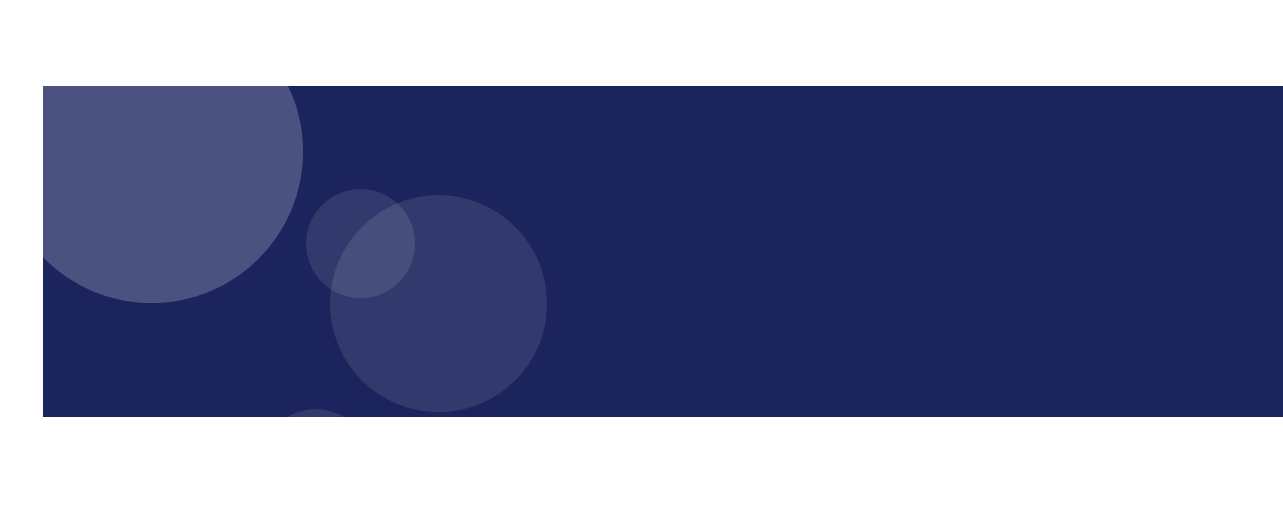 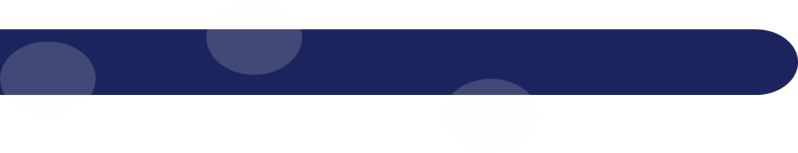 Application has to be done as follows (before the deadline given on JEMARO website):Rename the application form file as: JEMARO-scholar-YOURLASTNAME-Date(DDMMYY)Send the application form (in PDF format) with a Detailed CV (file: JEMARO-scholar-CV-name-date)Cover letter (file: JEMARO-scholar-Motivation-name-date) including research programme and possible teaching courses (of JEMARO module, or new proposed module)Identity photo (file: JEMARO-scholar application-name)The subject of the email should be: JEMARO - Scholar application - Your last nameApplication formMotivation letterCopy of passport (page concerning personal details)Copy of university degrees including translation into English or French2 letters of recommendation from professors (for young doctors)Information about any medical disability and corresponding special needspersonal INFORMATIONEMPLOYMENT HISTORYPlease list full-time main employments.LANGUAGE SKILLSREFERENCES (FOR YOUNG DOCTORS)List two people to whom you have asked to write letters of recommendation to support your application.INSTITUTION PREFERENCESYou can apply to join one or two institutions from the consortium (ECN, UNIGE, WUT, Keio University). Please write:In the first column: the name of the desired institution(s)In the second column: the length of stay (one week or two weeks)In the third column: the desired periodADDITIONAL QUESTIONSTo which other ERASMUS+: ERASMUS MUNDUS Master courses have you applied or will you apply?How did you find out about JEMARO?STATEMENT OF UNDERSTANDINGI am eligible to ERASMUS+: ERASMUS MUNDUS European or Non-European scholarship (see conditions on JEMARO website)All the information on this application is true, accurate and complete to the best of my knowledge. I understand that withholding, misrepresenting, or giving false information will invalidate my application and make me ineligible for admission.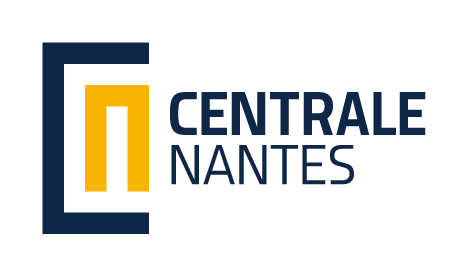 ECOLE CENTRALE DE NANTES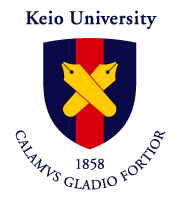 KEIO UNIVERSITY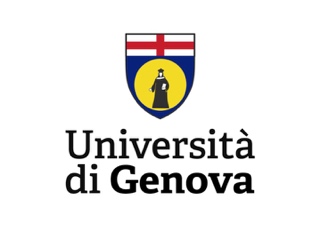 UNIVERSITY OF GENOA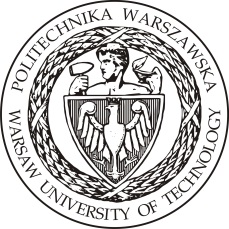 WARSAW UNIVERSITY OF TECHNOLOGYFamily Name(s)First name(s)Gender Female   Male  Undefined Female   Male  Undefined Female   Male  UndefinedSituation Single   Married Number of ChildrenDate of Birth(Day/Month/Year)Place of birth / CountryNationalityPassport NumberAddress for Admission letterZIP code and CityCountryLiving address (if different from above)ZIP code and CityCountryEmail addressPhone numberFrom month/yearUntilmonth/yearEmployerLocationJob title, DepartmentJob title, DepartmentFrom month/yearUntilmonth/yearEmployerLocationJob title, DepartmentJob title, DepartmentFrom month/yearUntilmonth/yearEmployerLocationJob title, DepartmentJob title, DepartmentFrom month/yearUntilmonth/yearEmployerLocationJob title, DepartmentJob title, DepartmentNative LanguageWhat other language(s) do you speak?Please indicate your level of proficiency.Levels: B=Beginner, I=Intermediate, A=AdvancedSpoken: What other language(s) do you speak?Please indicate your level of proficiency.Levels: B=Beginner, I=Intermediate, A=AdvancedSpoken: Written:What other language(s) do you speak?Please indicate your level of proficiency.Levels: B=Beginner, I=Intermediate, A=AdvancedSpoken:What other language(s) do you speak?Please indicate your level of proficiency.Levels: B=Beginner, I=Intermediate, A=AdvancedSpoken:Written:What other language(s) do you speak?Please indicate your level of proficiency.Levels: B=Beginner, I=Intermediate, A=AdvancedSpoken:What other language(s) do you speak?Please indicate your level of proficiency.Levels: B=Beginner, I=Intermediate, A=AdvancedSpoken:Written:NameEmailPositionProfessional addressNameEmailPositionProfessional addressInstitution(s)Length of stay(one or two weeks)Period(s)(Excluding August and September)First choiceSecond choiceThird choiceName:University:Name:University:Signature of the applicantDate (day/month/year)